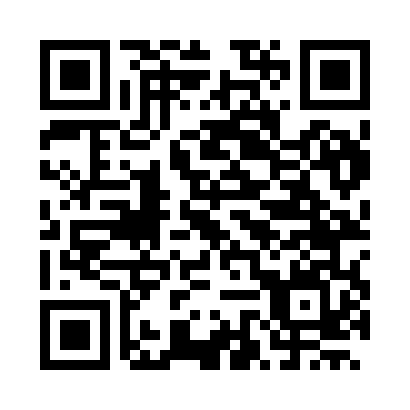 Prayer times for Loge-Borgne, FranceWed 1 May 2024 - Fri 31 May 2024High Latitude Method: Angle Based RulePrayer Calculation Method: Islamic Organisations Union of FranceAsar Calculation Method: ShafiPrayer times provided by https://www.salahtimes.comDateDayFajrSunriseDhuhrAsrMaghribIsha1Wed5:076:261:415:418:5810:172Thu5:056:241:415:418:5910:193Fri5:036:221:415:429:0110:214Sat5:016:211:415:429:0210:225Sun4:596:191:415:439:0410:246Mon4:576:181:415:439:0510:267Tue4:556:161:415:449:0610:288Wed4:536:151:415:449:0810:309Thu4:516:131:415:459:0910:3210Fri4:496:121:415:459:1010:3411Sat4:476:101:415:469:1210:3512Sun4:456:091:415:469:1310:3713Mon4:436:081:415:479:1410:3914Tue4:416:061:415:479:1610:4115Wed4:406:051:415:489:1710:4316Thu4:386:041:415:489:1810:4517Fri4:366:031:415:499:1910:4618Sat4:346:011:415:499:2110:4819Sun4:336:001:415:509:2210:5020Mon4:315:591:415:509:2310:5221Tue4:295:581:415:519:2410:5322Wed4:285:571:415:519:2610:5523Thu4:265:561:415:529:2710:5724Fri4:255:551:415:529:2810:5825Sat4:235:541:415:539:2911:0026Sun4:225:531:415:539:3011:0227Mon4:215:521:425:539:3111:0328Tue4:195:521:425:549:3211:0529Wed4:185:511:425:549:3311:0630Thu4:175:501:425:559:3411:0831Fri4:165:491:425:559:3511:09